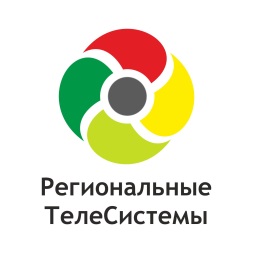 Генеральному директоруООО «Региональные ТелеСистемы Групп»	Романенко Д.В.г. Белгород, ул. Костюкова, дом 13 б, офис 3									(адресат обращения)					от  ________________________________________________________                                                                                                                                         (ФИО абонента)Адрес подключения услуги _____________________________________Номер договора____________________________________Контактный телефон ____________________________________ЗАЯВЛЕНИЕ НА  ПРЕДОСТАВЛЕНИЕ РЕАЛЬНОГО IP АДРЕСАПрошу Вас выделить мне, реальный IP-адрес  с « ____» « _____________ 20____г.С ежемесячной оплатой за поддержку 100 рублей в месяц.Принимаю и согласен со следующими условиями:1. Абонент резервирует IP адрес: _______________________2. Стоимость услуг:2.1. Регистрационная плата взимается единовременно при выделении IP адреса.2.2. Начисление абонентской платы за IP адрес осуществляется ежемесячно 1-го числа каждого месяца.2.3. Абонентская плата за IP адрес не пропорционализируется и выставляется в полном объеме независимо от количества дней расчетного месяца.2.4. Оператор вправе в одностороннем порядке изменять размер регистрационной и абонентской платы, сроки платежей, порядок расчетов, а так же иные условия оплаты и обслуживания, уведомив Абонента в соответствии с условиями Договора оказания услуг связи. Выделение IP адреса из зарезервированной емкости осуществляется по письменному заявлению Абонента.В случае необходимости изменения зарезервированной емкости IP адреса, Абонент подает письменное заявление в установленной форме, не менее чем за 1 (один) месяц до предполагаемой даты активации. В случае образования долга на лицевом счете Абонента и непогашения его в течение 3 (трех)месяцев, Оператор имеет право аннулировать Бланка Заказа на Услугу, списания по Услуге прекращаются, образовавшийся до момента отключения Услуги долг подлежит оплате. Адрес, выделенный Абоненту в момент заказа Услуги, при этом открепляется от аккаунта Абонента, передается в пул свободных адресов и может быть выделен другому абоненту. При возобновлении пользования услугой гарантированное выделение прежнего адреса невозможно. Все поступления на лицевой счет Абонента могут зачисляться в счет погашения долга до его полного погашения.Подпись абонента __________________ Дата «____»  ___________ 20___г.Служебные отметки:Заявление принято к исполнению«_____» _______________ 20____г.____________________________________________________________________                                                                                                               (Ф.И.О. и  подпись сотрудника ООО «Региональные ТелеСистемы Групп»)УсловияПубличныйстатический IP адресРегистрационная плата за выделение   IP адреса  из зарезервированной емкости IP адресов200 руб.